                                             РАСПОРЯЖЕНИЕ№ 39                                                                             «18»  сентября  2014 годаО реализации поручений Президента Республики Татарстан от 02.01.2014 г. №Пр-1В соответствие с  Федеральным законом от 25.12.2008г. №273-ФЗ "О противодействии коррупции" и целях реализации поручений Президента Республики Татарстан от 02.01.2014 года № Пр-1 по итогам заседания Совета при Президенте Российской Федерации по противодействию коррупции от 30 октября 2013 года 1.  Возложить персональную ответственность за состояние антикоррупционной работы на заместителя руководителя Исполнительного комитета Альметьевского сельского поселения – Шакирзянову Раушанию Эдуардовну2. Контроль за исполнением настоящего распоряжения оставляю за собой.Руководитель                                                    Р.Т. МингалееваИСПОЛНИТЕЛЬНЫЙ КОМИТЕТ АЛЬМЕТЬЕВСКОГО СЕЛЬСКОГО ПОСЕЛЕНИЯ ЕЛАБУЖСКОГО МУНИЦИПАЛЬНОГО РАЙОНАРЕСПУБЛИКИ ТАТАРСТАНул.Сайдашева,4, с.Альметьево, Елабужский район, 423619  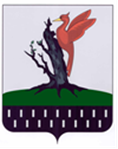 ТАТАРСТАН  РЕСПУБЛИКАСЫ АЛАБУГА  МУНИЦИПАЛЬ РАЙОНЫ БАШКАРМА КОМИТЕТЫ ИЛМЭТ АВЫЛ ЖИРЛЕГЕ СОВЕТЫСайдаш ур.4,  Илмэт авылы, Алабуга районы, 423619   тел.(85557) 71528, факс.(85557)71528, E-mail: Alm.Elb@tatar.ru, сайт: www.elabugacity.ruтел.(85557) 71528, факс.(85557)71528, E-mail: Alm.Elb@tatar.ru, сайт: www.elabugacity.ruтел.(85557) 71528, факс.(85557)71528, E-mail: Alm.Elb@tatar.ru, сайт: www.elabugacity.ru